№ в избир.спискеФАМИЛИЯ ИМЯ ОТЧЕСТВОТелефонэл. почта скайпМесто работыДата и Место рождения Адрес   РСФСРВОРОНЕЖСКИЙ91   БЕРЕЖНОВА ТАТЬЯНА АЛЕКСАНДРОВНА 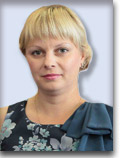 (47343) 4-76-35panino@box.vsi.ruДепутат Воронежской областной Думы12 января 1980 годаПанинский муниципальный район,
р.п. Панино, ул. Советская д.2 каб.43
Бобровский муниципальный район,
г.Бобров, ул. Парижской Коммуны, д.66394000, г. Воронеж, ул. Плехановская, д. 892КАЛИНИН ВЛАДИМИР АЛЕКСАНДРОВИЧ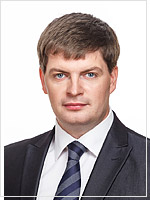 Телефон приемной: 2585816, 89290064478Помощник депутата: Разинкова Марина Сергеевна Адрес приемной: Ленинский проспект, 15 оф 203 Телефон приемной: 2585816, 89290064478 Родился 8 июня 1985 года в городе ВоронежеЛенинский проспект, 15 оф 203 394000, г. Воронеж, ул. Плехановская, д. 8
93   КОВАЛЕВ ФЕДОР МИХАЙЛОВИЧ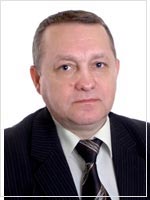 (473) 222-73-01obschyiotdel@yandex.ru Депутат Воронежской областной ДумыРодился 11 ноября 1954 г. в с. Норово-Ротаево Нижнедевицкого р-на Воронежской области.394000, г. Воронеж, ул. Плехановская, д. 8
94   ПОЙМАНОВ СЕРГЕЙ ПЕТРОВИЧ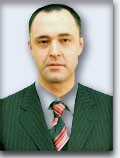 (47362) 2-54-37poymanov@priem.vrnoblduma.ru   (приемная)Депутат Воронежской областной Думы15 февраля 1972 года в г. Павловске Воронежской областиПавловский муниципальный район
г.Павловск, пр. Революции д.8 каб. 110


